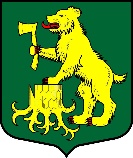 СОВЕТ ДЕПУТАТОВМУНИЦИПАЛЬНОГО ОБРАЗОВАНИЯ ПЧЕВЖИНСКОЕ СЕЛЬСКОЕ ПОСЕЛЕНИЕ
КИРИШСКОГО МУНИЦИПАЛЬНОГО РАЙОНА ЛЕНИНГРАДСКОЙ ОБЛАСТИРЕШЕНИЕРассмотрев проект решения «Об утверждении перечня должностей и размеров должностных окладов работников, замещающих должности, не являющиеся должностями муниципальной службы администрации муниципального образования Пчевжинское сельское поселение Киришского муниципального района Ленинградской области», Совет депутатов муниципального образования Пчевжинское сельское поселение Киришского муниципального района Ленинградской области,РЕШИЛ:1. Утвердить перечень должностей и размеры должностных окладов работников, замещающих должности, не являющиеся должностями муниципальной службы администрации муниципального образования Пчевжинское сельское поселение Киришского муниципального района Ленинградской области, согласно приложению 1 к настоящему решению.2. Считать утратившим силу решение Совета депутатов муниципального образования Пчевжинское сельское поселение Киришского муниципального района Ленинградской области от 17.06.2019 года № 70/373 «Об утверждении перечня должностей и размеров должностных окладов работников, замещающих должности, не являющиеся должностями муниципальной службы Администрации муниципального образования Пчевжинское сельское поселение Киришского муниципального района Ленинградской области»3. Опубликовать настоящее решение в газете «Лесная республика».4. Настоящее решение вступает в силу с 01 января 2021 года.Заместитель председателя совета депутатовПчевжинское сельское поселение                                                               Нестеренко Ю.С.Разослано: в дело-2, бухгалтерия, Комитет финансов, КСП, прокуратура, газета «Лесная республика»Перечень должностей и размеры должностных окладов работников, замещающих должности, не являющиеся должностями муниципальной службы администрации муниципального образования Пчевжинское сельское поселение Киришского муниципального района Ленинградской областиот21 декабря 2020п. Пчевжа№15/92Об утверждении перечня должностей и размеров должностных окладов работников,  замещающих должности,  не являющиеся должностями муниципальной службы  администрации муниципального образования Пчевжинское сельское поселение Киришского муниципального района Ленинградской областиПриложение 1 к решению Совета депутатовПриложение 1 к решению Совета депутатовПриложение 1 к решению Совета депутатовПриложение 1 к решению Совета депутатовПриложение 1 к решению Совета депутатов№ 15/92 от 21 декабря 2020 г.№ 15/92 от 21 декабря 2020 г.№ 15/92 от 21 декабря 2020 г.№ 15/92 от 21 декабря 2020 г.№ 15/92 от 21 декабря 2020 г.Наименование должностиРазмер должностного оклада (рублей)Специалист военно-учетного стола16302Специалист5849Водитель4543Уборщица3113Дворник3113